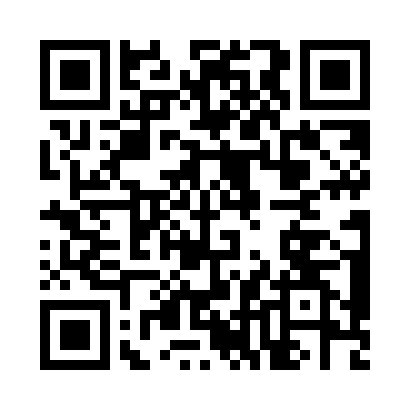 Prayer times for Ojika, JapanWed 1 May 2024 - Fri 31 May 2024High Latitude Method: NonePrayer Calculation Method: Muslim World LeagueAsar Calculation Method: ShafiPrayer times provided by https://www.salahtimes.comDateDayFajrSunriseDhuhrAsrMaghribIsha1Wed4:055:3612:214:027:068:322Thu4:045:3512:214:027:078:333Fri4:025:3412:214:027:088:344Sat4:015:3312:214:027:088:355Sun4:005:3212:204:027:098:366Mon3:595:3112:204:027:108:377Tue3:575:3012:204:037:118:388Wed3:565:2912:204:037:118:399Thu3:555:2912:204:037:128:4010Fri3:545:2812:204:037:138:4111Sat3:535:2712:204:037:148:4212Sun3:525:2612:204:037:148:4313Mon3:515:2512:204:037:158:4414Tue3:505:2512:204:037:168:4515Wed3:495:2412:204:037:178:4616Thu3:485:2312:204:037:178:4717Fri3:475:2312:204:037:188:4818Sat3:465:2212:204:037:198:4919Sun3:455:2112:204:037:198:5020Mon3:445:2112:204:037:208:5121Tue3:435:2012:204:047:218:5222Wed3:425:2012:204:047:228:5323Thu3:415:1912:214:047:228:5424Fri3:405:1912:214:047:238:5525Sat3:405:1812:214:047:248:5626Sun3:395:1812:214:047:248:5727Mon3:385:1712:214:047:258:5828Tue3:385:1712:214:047:258:5829Wed3:375:1712:214:047:268:5930Thu3:365:1612:214:057:279:0031Fri3:365:1612:214:057:279:01